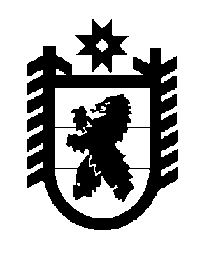 Российская Федерация Республика Карелия    ПРАВИТЕЛЬСТВО РЕСПУБЛИКИ КАРЕЛИЯПОСТАНОВЛЕНИЕот  13 ноября 2018 года № 416-Пг. Петрозаводск О внесении изменений в Положение о Министерстве экономического развития и промышленности Республики КарелияПравительство Республики Карелия п о с т а н о в л я е т:1. Внести в Положение о Министерстве экономического развития и промышленности Республики Карелия, утвержденное постановлением Правительства Республики Карелия от 21 сентября 2016 года № 360-П                «Об утверждении Положения о Министерстве экономического развития 
и промышленности Республики Карелия» (Собрание законодательства Республики Карелия, 2016, № 9, ст. 1942; № 12, ст. 2618; 2017, № 7, 
ст. 1360; № 10, ст. 1981; № 12, ст. 2479, 2481, 2486; 2018, № 3, ст. 538; Официальный интернет-портал правовой информации (www.pravo.gov.ru), 
27 июня 2018 года, № 1000201806270006; 13 августа 2018 года, 
№ 1000201808130002; 9 октября 2018 года, № 1000201810090001), 
следующие изменения:1) абзац второй пункта 1 изложить в следующей редакции: «Министерство осуществляет функции по выработке государственной политики и нормативно-правовому регулированию в установленных сферах деятельности Управления труда и занятости Республики Карелия, Управления по туризму Республики Карелия, а также координацию и контроль их деятельности.»;2) в пункте 9:подпункт 112 дополнить словами «, Управления по туризму Республики Карелия»;дополнить подпунктом 117.1 следующего содержания:  «117.1) обеспечивает организацию деятельности Управления по туризму Республики Карелия по кадровым, правовым, финансовым, информационным, материально-техническим вопросам;».2. Настоящее постановление вступает в силу с 1 января 2019 года.           Глава Республики Карелия 					                  А.О. Парфенчиков